DOMANDA DI ADESIONE ASSORESTAURO 2023Inviare tramite mail segreteria@assorestauro.orgLA DITTA O SOCIETA’ -  NOME DEL LEGALE RAPPRESENTANTE -   INDIRIZZO -  CAP -  PROVINCIA -  TELEFONO FISSO  - INDIRIZZO E-MAIL  - SITO WEB -  PARTITA IVA -   CODICE FISCALE -  ANNO DI FONDAZIONE -  FILIALI -  FATTURATO - NUMERO DI DIPENDENTI -  CERTIFICAZIONI SOAPRESENTATA Dal socio DESCRIZIONE SINTETICA DELL’ATTIVITA’ AZIENDALECATEGORIA PREVALENTE  SETTORE MERCEOLOGICO suddiviso in MACRO AREE - Barrare una sola casella 1 - CONOSCENZA: ANALISI,  RILIEVO E DIAGNOSTICA  2 - PROGETTAZIONE 3 - MATERIALI E TECNOLOGIE 4 - INTERVENTI DI RESTAURO E RECUPERO  5 - SERVIZI PER I BENI CULTURALISOTTO CATEGORIE PRODOTTI E SERVIZI - TagSELEZIONARE le sottocategorie specifiche di appartenenza – anche da categorie differenti1 - CONOSCENZA: ANALISI, RILIEVO E DIAGNOSTICA	  1.01	INDAGINI CHIMICO-FISICHE  1.02	INDAGINI STRUTTURALI  1.03	ISPEZIONE E MONITORAGGIO (INDAGINI IN SITU)  1.04	RILIEVO LASER SCANNER	  1.05	MODELLAZIONE 3D	  1.06   LABORATORIO AUTORIZZATO art 59 D.P.R. N. 380/20012 - PROGETTAZIONE               2.01	PROGETTAZIONE RESTAURO ARCHITETTONICO  2.02	PROGETTAZIONE STRUTTURALE  2.03	PROGETTAZIONE PREVENZIONE SISMICA  2.04	PROGETTAZIONE URBANA  2.05	PROGETTAZIONE INTERNI3 - MATERIALI E TECNOLOGIE - Produzione e vendita di materiali per la conservazione  3.01	DECORAZIONE  3.02	 ILLUMINAZIONE ED IMPIANTISTICA  3.03	ISOLAMENTO  3.04	PAVIMENTAZIONE  3.05	PROTEZIONE SUPERFICI  3.06	PULITURA  3.07	RINFORZO E CONSOLIDAMENTO STRUTTURALE  3.08	RISANAMENTO E DEUMIDIFICAZIONE  3.09	INTONACI E RIVESTIMENTI  3.10	SERRAMENTI E INFISSI - COMPLEMENTI DI ARREDO  3.11	APPARECCHIATURE DIAGNOSTICHE E STRUMENTI DI MISURA  3.12	ATTREZZATURE DI CANTIERE – PONTEGGI E STRUMENTAZIONE  3.13	SOFTWARE E STRUMENTI INFORMATICI4 - INTERVENTI DI RESTAURO E RECUPERO         4.01	CONSOLIDAMENTO STRUTTURALE  4.02	DEMOLIZIONI SPECIALI E TAGLI E PERFORAZIONI SU STRUTTURE  4.03	IMPIANTISTICA E ILLUMINAZIONE	  4.04	PULITURA  4.05	RESTAURO ARCHITETTONICO (OG2)	  4.06	RESTAURO ARTISTICO IMMOBILE (OS2A)  4.07	RESTAURO ARTISTICO MOBILE (OS2B)  4.08	RESTAURO ARCHEOLOGICO (OG4 - OS25)	  4.09	RISANAMENTO E DEUMIDIFICAZIONE  4.10	MANUTENZIONE E RESTAURO DI COMPLEMENTI ARCHITETTONICI  4.11	TRATTAMENTO E POSA PAVIMENTAZIONI  4.12	MOVIMENTAZIONE OPERE D’ARTE5 - SERVIZI PER I BENI CULTURALI  5.01	COMUNICAZIONE ED ORGANIZZAZIONE EVENTI  5.02	SERVIZI DI CONSULENZA PER LA PROGETTAZIONE  5.03	SERVIZI DI CONSULENZA PER L'IMPRESA  5.04	STAMPA TECNICA - EDITORIA  5.05	SVILUPPO DI TECNOLOGIE DIGITALI   5.06	SERVIZI PER MUSEI E MOSTRE  5.07	MUSELIZZAZIONE E PRODUZIONE MOSTREConoscendo ed accettando lo Statuto Sociale l’azienda chiede l’iscrizione ad “ASSORESTAURO” in qualità di:oppure in qualità di: D.lgs. 196/2003 - Si autorizza ASSORESTAURO al trattamento dei dati raccolti per l'invio di materiale informativo e promozionale dell’associazione stessa direttamente e tramite le aziende socie. Art. 4 _Statuto Assorestauro 2017_ - “La disdetta o dimissione dall’adesione, che deve essere comunicata per iscritto con data certa, non esime l’impresa dimissionaria dal rispetto di tutti gli impegni assunti” La lettera di disdetta dovrà essere inviata all’indirizzo amministrazione@pec.assorestauro.com entro il 31/12/2023DATA:  TIMBRO FIRMA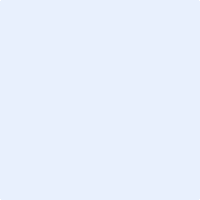 DA INVIARE segreteria@assorestauro.org con allegato :   VISURA CAMERALE CURRICULUM DEI LAVORI SVOLTIPROFILO AZIENDALE in Word italiano e inglese. 500 battute max per lingua compresi gli spazi. LOGO AZIENDALE in alta definizione (300 dpi) in jpgREFERENTE RAPPORTI CON ASSORESTAURO Mail    Cellulare REFERENTE MARKETING mail   Cellulare REFERENTE TECNICO mail   Cellulare  ASSOCIATO AGGREGATO di ASSORESTAURO impegnandosi al versamento della QUOTA ASSOCIATIVA ANNUALE di € 540,00 oltre alla QUOTA DI ISCRIZIONE UNA TANTUM di € 10,00N° ISCRIZIONE CCIAA  ASSOCIATO EFFETTIVO di ASSORESTAURO impegnandosi al versamento della QUOTA ASSOCIATIVAANNUALE di € 1.100,00 oltre alla QUOTA DI ISCRIZIONE UNA TANTUM di € 10,00TIPO DI IMPRESA (se non industriale) N° ISCRIZIONE CCIAA ATTIVITA’ PREVALENTE (codice dichiarazione IVA)  CONTRATTO COLLETTIVO DI LAVORO ADOTTATO ISCRITTO A CONFINDUSTRIA DELLA PROVINCIA DI 